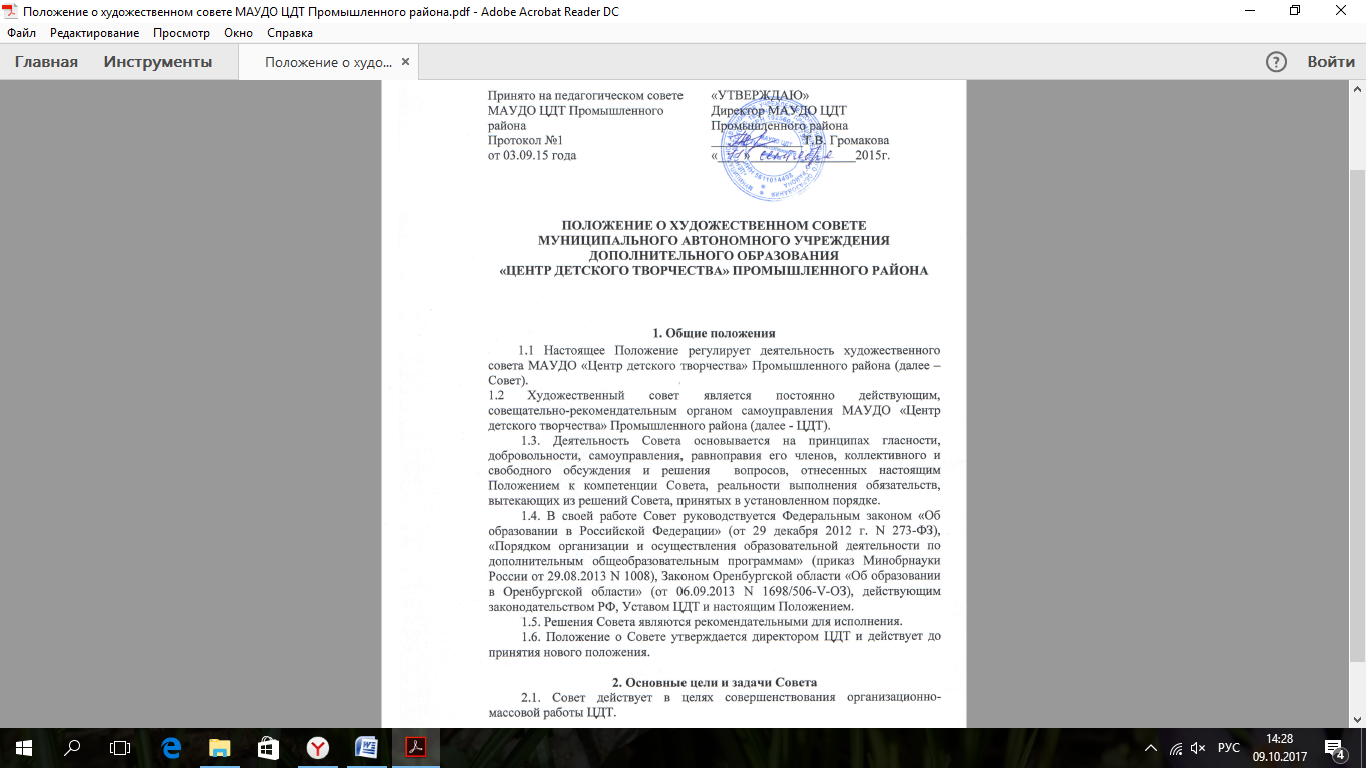 2.2. Основные задачи Совета: - определение приоритетных направлений организационно-массовой работы; - повышение художественного уровня проводимых мероприятий;- развитие и совершенствование системы массовых мероприятий по выявлению и поддержке талантливых детей и молодежи. 3. Функции Совета  3.1. Функции Совета: - содействие художественно-творческому развитию детских коллективов ЦДТ и координация их деятельности; - выработка и согласование подходов к организации, осуществлению и оценке инновационной деятельности в области организационно-массовой работы ЦДТ; - утверждение сценариев массовых мероприятий, проводимых ЦДТ, определение готовности сдачи спектаклей, концертных номеров и программ; - распространение и обобщение передового опыта творческой деятельности педагогов художественного направления ЦДТ (совместно с методическим советом ЦДТ). 4. Права Совета  4.1. Совет имеет право: - формировать временные творческие группы для решения конкретных творческих задач; - взаимодействовать со структурными подразделениями ЦДТ, образовательными учреждениями, другими организациями по вопросам, отнесенным к его ведению; - вносить предложения администрации ЦДТ о награждении и поощрении педагогических работников ЦДТ, активно участвующих в деятельности Совета. 5. Организация управления Советом5.1. Председателем Совета является заместитель директора по организационно-массовой работе ЦДТ.     5.2. Председатель имеет одного заместителя из числа членов Совета.     5.3. Состав Совета формируется из числа наиболее квалифицированных педагогических и руководящих работников ЦДТ.     5.4. Состав и численность Совета утверждается приказом директора ЦДТ.     5.5. К деятельности Совета могут привлекаться специалисты в области художественного творчества, работники культуры. 6. Ответственность Совета6.1. Совет несет ответственность:- за соответствие принимаемых решений законодательству РФ, нормативным правовым актам;- за выполнение задач и функций, определенных настоящим Положением. 7. Делопроизводство Совета7.1. Деятельность Совета отражается в протоколах заседаний Совета.7.2. В протоколах заседаний Совета фиксируются:дата проведения заседания Совета; присутствующие члены Совета; приглашенные (ФИО, должность) на заседание Совета; повестка дня заседания Совета; ход обсуждения вопросов, выносимых на рассмотрение Совета;     предложения, рекомендации и замечания присутствующих на заседании Совета членов Совета и приглашенных лиц;решение Совета. 7.3. Особые мнения участников заседания Совета по принятому решению, излагаются отдельно и прикладываются к протоколу, о чем делается запись после соответствующего решения. 7.4. Протоколы заседаний Совета подписываются председателем и секретарем Совета. 7.5. Протоколам заседаний Совета присваиваются регистрационные номера. Регистрационным номером является порядковый номер заседания Совета. 7.6. Протоколы заседаний Совета прошнуровываются и хранятся в соответствии с номенклатурой дел ЦДТ. 